Всемирный  день  борьбы со СПИДом 	С  26 ноября по  7 декабря 2018 года, в  рамках декады Всемирного дня борьбы со СПИДом,  в ГКОУ «Специальная (коррекционная) общеобразовательная школа-интернат № 1»  прошли профилактические мероприятия.Спортивное мероприятие «Спорт - против СПИДа» (начальная школа)- учитель физкультуры Кучеренко О.Г.  - 28.11.2018 год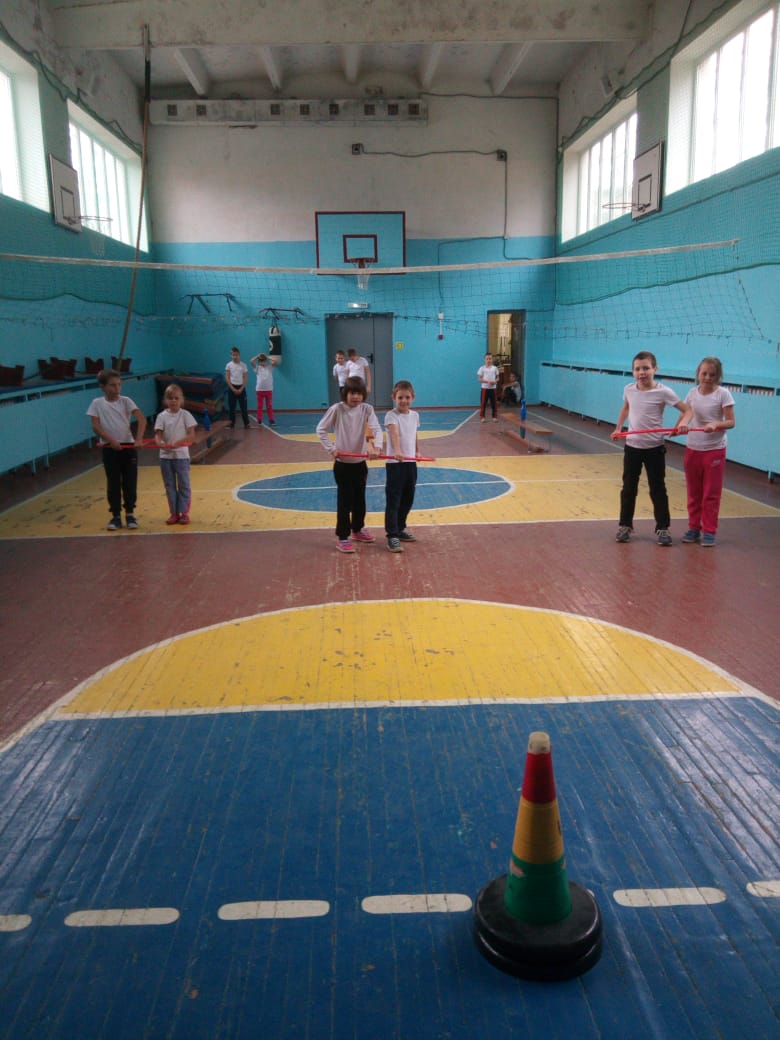 Викторина «Все ли ты знаешь о СПИДе?» старшая медицинская сестра Неграш Т.И.- 29.11.2018 год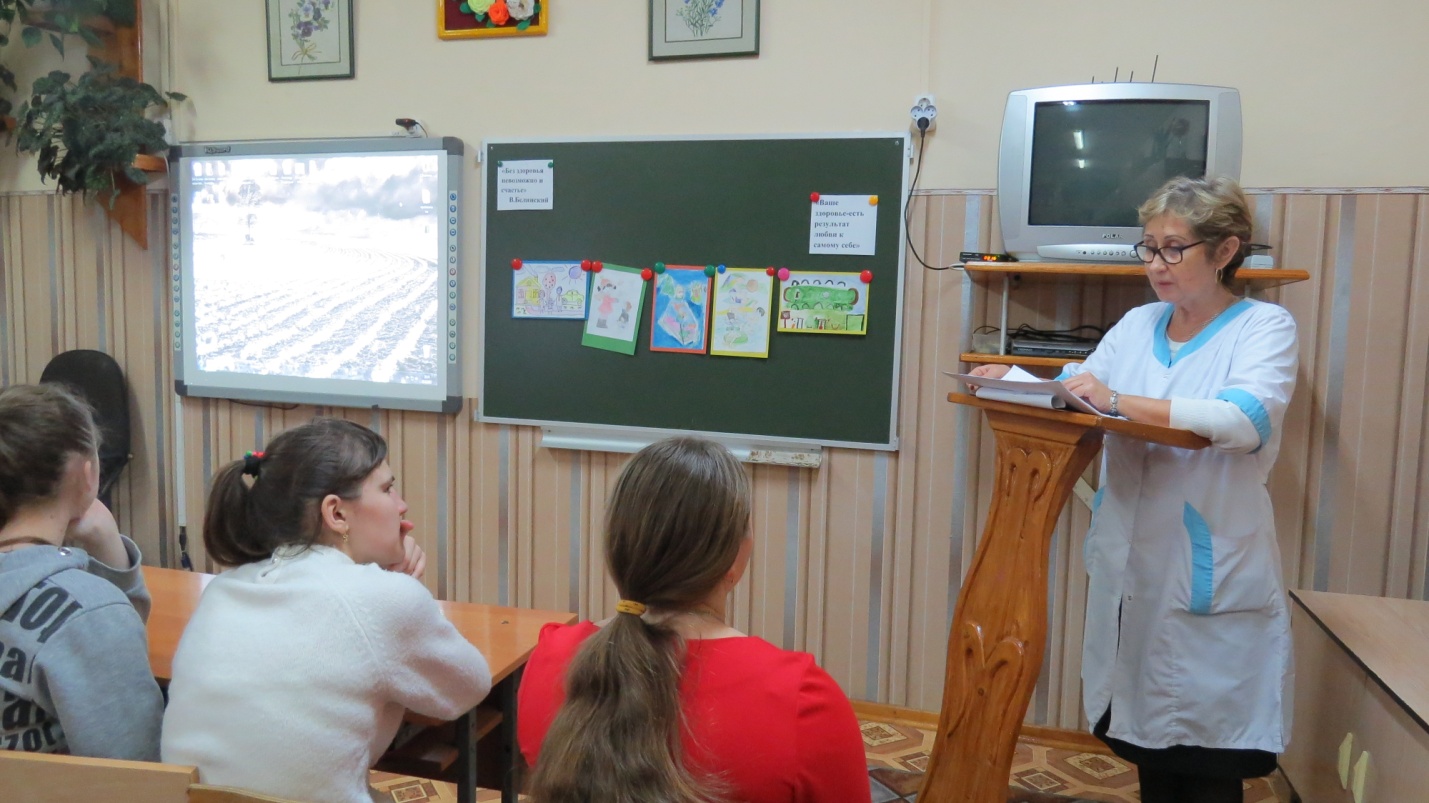 Видеолекторий социального педагога Толкочевой С.Ю.«СПИД и его   профилактика» - 30.11.2018 год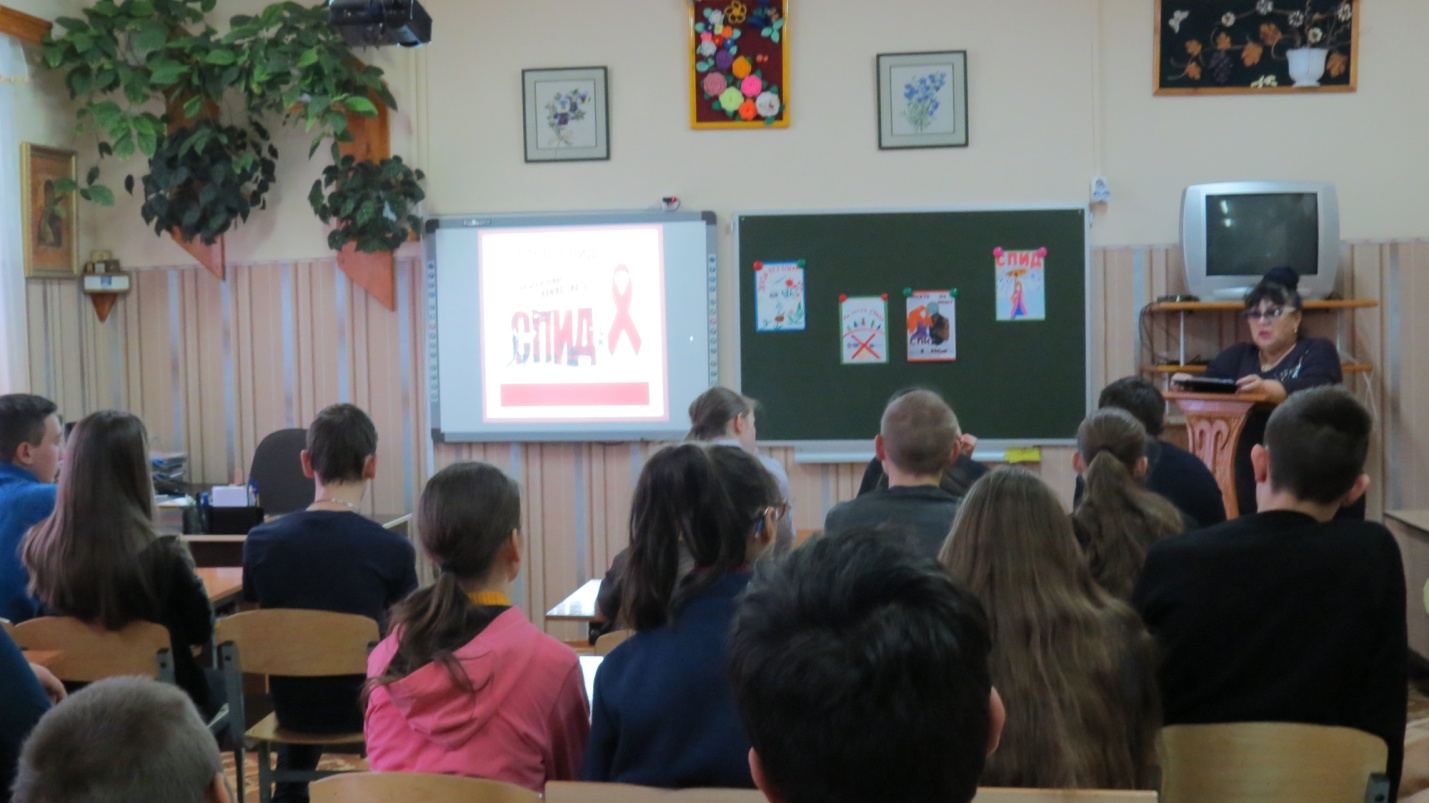 Лекция  врача-педиатра Фурсовой Т.В.«Главное богатство человека- здоровье и жизнь»- 03.12.2018 года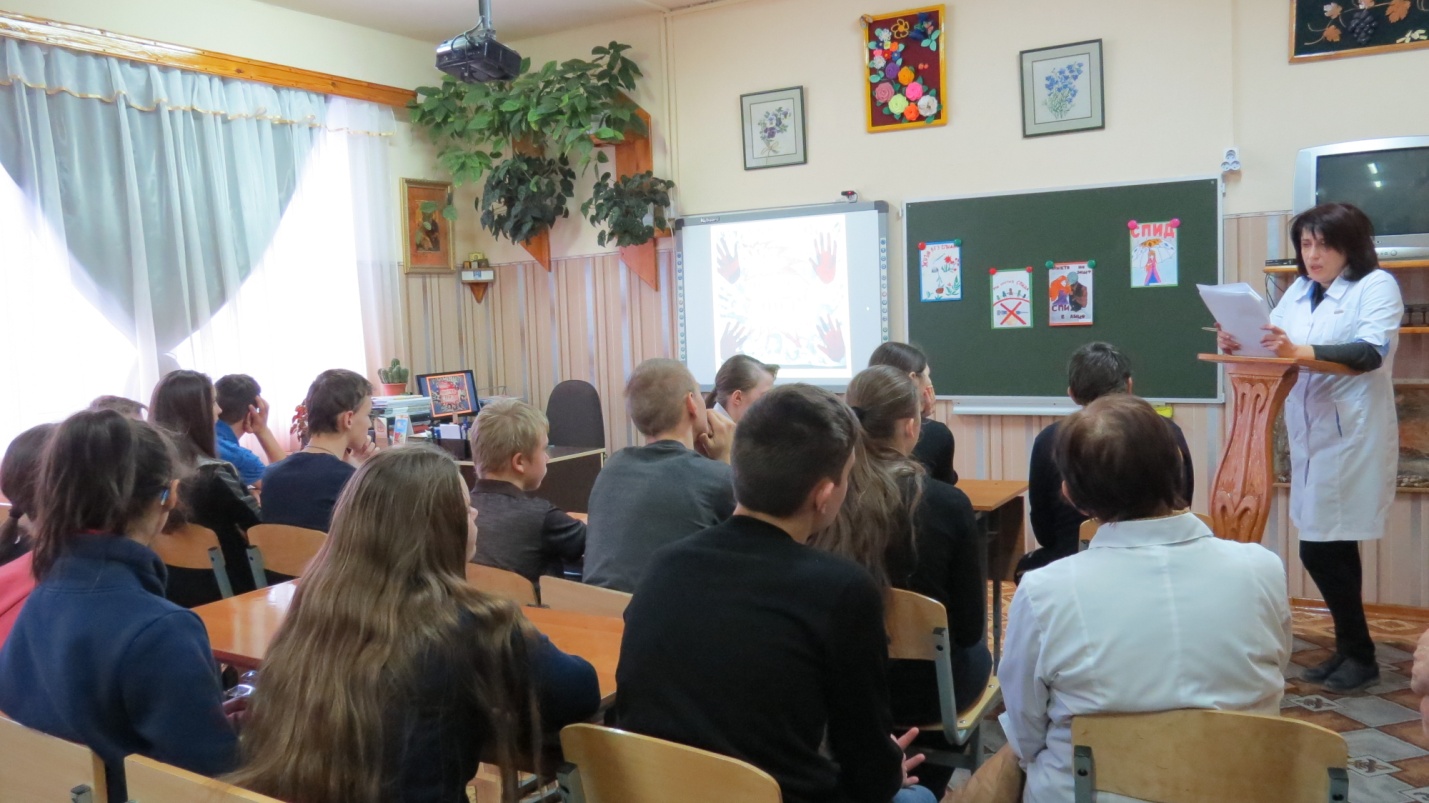 Психологический тренинг «СПИД - не случайность!»с решением ситуационных задач «Мне не все равно, а тебе?» - педагог - психолог Колесник Е.В. - 04.12.2018 год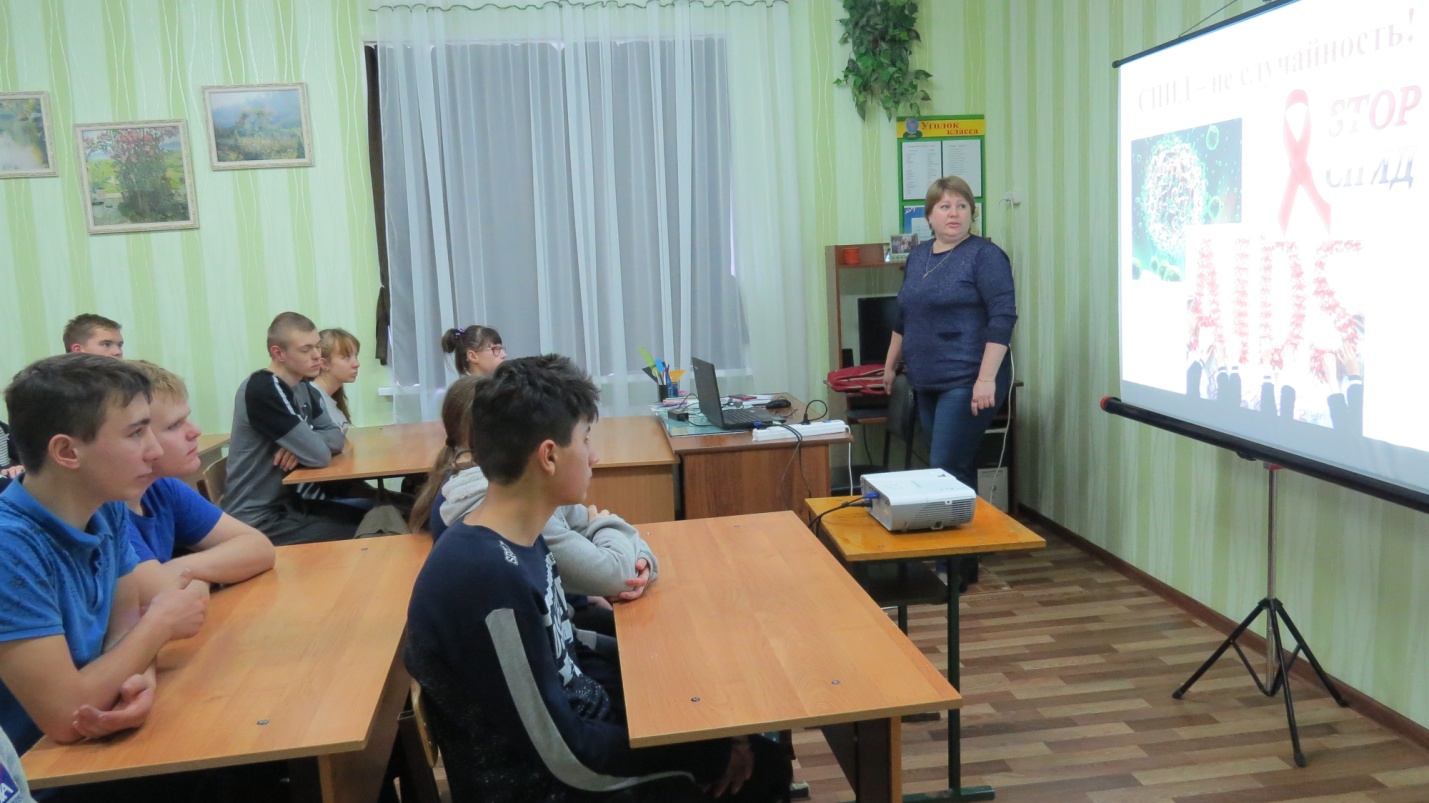 Профилактическая беседа с родителями «Незримые угрозы-мифы и реальность»- 05.12.2018 год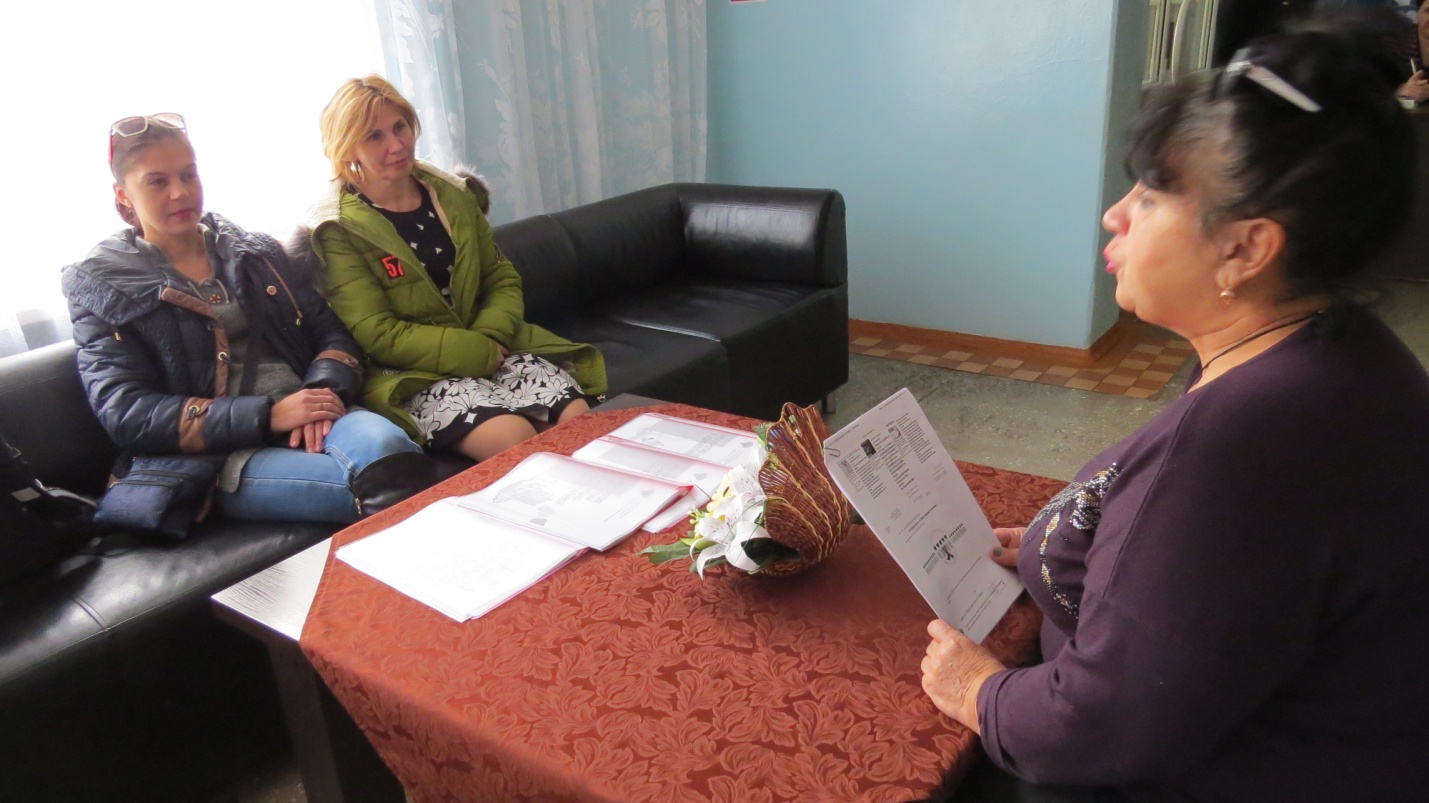 